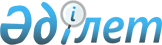 О внесении изменений и дополнения в решение Кармакшинского районного маслихата Кызылординской области "О бюджете сельского округа Алдашбай Ахун на 2021-2023 годы" от 28 декабря 2020 года № 417Решение Кармакшинского районного маслихата Кызылординской области от 26 ноября 2021 года № 102
      Кармакшинский районный маслихат Кызылординской области РЕШИЛ:
      1. Внести в решение Кармакшинского районного маслихата Кызылординской области "О бюджете сельского округа Алдашбай Ахун на 2021-2023 годы" от 28 декабря 2020 года № 417 (зарегистрировано в Реестре государственной регистрации нормативных правовых актов под №8005) следующие изменения и дополнение:
      подпункты 1), 2) пункта 1 изложить в новой редакции:
      "1) доходы – 41 318 тысяч тенге, в том числе:
      налоговые поступления – 896 тысяч тенге;
      неналоговые поступления – 0;
      поступления от продажи основного капитала – 0;
      поступления трансфертов – 40 422 тысяч тенге;
      2) затраты – 41 474,4 тысяч тенге;";
      приложения 1, 6 к указанному решению изложить в новой редакции согласно приложениям 1, 2 к настоящему решению;
      указанное решение дополнить приложением 7 согласно приложению 3 к настоящему решению.
      2. Настоящее решение вводится в действие с 1 января 2021 года. Бюджет сельского округа Алдашбай Ахун на 2021 год Целевые трансферты, предусмотренные в бюджете сельского округа Алдашбай Ахун на 2021 год за счет районного бюджета Целевые трансферты, предусмотренные в бюджете сельского округа Алдашбай Ахун на 2021 год за счет областного бюджета
					© 2012. РГП на ПХВ «Институт законодательства и правовой информации Республики Казахстан» Министерства юстиции Республики Казахстан
				
      Секретарь Кармакшинского районного маслихата 

Ә. Қошалақов
Приложение 1 к решению
Кармакшинского районного маслихата
от "26" ноября 2021 года № 102Приложение 1 к решению
Кармакшинского районного маслихата
от "28" декабря 2020 года № 417
Категория
Категория
Категория
Категория
Категория
Сумма, тысяч тенге
Класс
Класс
Класс
Класс
Сумма, тысяч тенге
Подкласс
Подкласс
Подкласс
Сумма, тысяч тенге
Наименование
Наименование
Сумма, тысяч тенге
1.Доходы
1.Доходы
41318
1
Налоговые поступления
Налоговые поступления
896
04
Hалоги на собственность
Hалоги на собственность
896
1
Hалоги на имущество
Hалоги на имущество
5
3
Земельный налог
Земельный налог
67
4
Hалог на транспортные средства
Hалог на транспортные средства
824
2
Неналоговые поступления
Неналоговые поступления
0
3
Поступления от продажи основного капитала
Поступления от продажи основного капитала
0
4
Поступления трансфертов 
Поступления трансфертов 
40422
02
Трансферты из вышестоящих органов государственного управления
Трансферты из вышестоящих органов государственного управления
40422
3
Трансферты из районного (города областного значения) бюджета
Трансферты из районного (города областного значения) бюджета
40422
Функциональная группа 
Функциональная группа 
Функциональная группа 
Функциональная группа 
Функциональная группа 
Сумма, тысяч тенге
Функциональная подгруппа
Функциональная подгруппа
Функциональная подгруппа
Функциональная подгруппа
Сумма, тысяч тенге
Администратор бюджетных программ
Администратор бюджетных программ
Администратор бюджетных программ
Сумма, тысяч тенге
Программа
Программа
Сумма, тысяч тенге
Наименование
Сумма, тысяч тенге
2.Затраты
41474,4
01
Государственные услуги общего характера
20622
1
Представительные, исполнительные и другие органы, выполняющие общие функции государственного управления
20622
124
Аппарат акима города районного значения, села, поселка, сельского округа
20622
001
Услуги по обеспечению деятельности акима города районного значения, села, поселка, сельского округа
20622
05
Здравоохранение
13
9
Прочие услуги в области здравоохранения
13
124
Аппарат акима города районного значения, села, поселка, сельского округа
13
002
Организация в экстренных случаях доставки тяжелобольных людей до ближайшей организации здравоохранения, оказывающей врачебную помощь
13
07
Жилищно-коммунальное хозяйство
7686,4
3
Благоустройство населенных пунктов
7686,4
124
Аппарат акима города районного значения, села, поселка, сельского округа
7686,4
008
Освещение улиц в населенных пунктах
453
011
Благоустройство и озеленение населенных пунктов
7233,4
08
Культура, спорт, туризм и информационное пространство
13153
1
Деятельность в области культуры
13153
124
Аппарат акима города районного значения, села, поселка, сельского округа
13153
006
Поддержка культурно-досуговой работы на местном уровне
13153
3.Чистое бюджетное кредитование
0
4. Сальдо по операциям с финансовыми активами
0
5. Дефицит (профицит) бюджета
-156,4
6. Финансирование дефицита (использование профицита) бюджета
156,4
 7
Поступления займов
0
16
Погашение займов
0
8
Используемые остатки бюджетных средств
156,4
01
Остатки бюджетных средств
156,4
1
Свободные остатки бюджетных средств
156,4Приложение 2 к решению
Кармакшинского районного маслихата
от "26" ноября 2021 года № 102Приложение 6 к решению
Кармакшинского районного маслихата
от "28" декабря 2020 года № 417
№
Наименование
Сумма, тысяч тенге
Целевые текущие трансферты:
4 186,0
1
Работы по проведению рытья арыка в сельском округе Алдашбай Ахун
2 400,0
2
на повышение заработной платы государственных служащих по новой системе оплаты труда
1 786,0Приложение 3 к решению
Кармакшинского районного маслихата
от "26" ноября 2021 года № 102Приложение 7 к решению
Кармакшинского районного маслихата
от "28" декабря 2020 года № 417
№
Наименование
Сумма, тысяч тенге
Целевые текущие трансферты:
1 975,0
1
на повышение заработной платы государственных служащих по новой системе оплаты труда
1 975,0